AppendicesTable S1. Detailed Patient Characteristics of Lung POCUS and Control Groups POCUS=point-of-care ultrasonography; MI=myocardial infarction; TIA=transient ischemic attack, ACEI=angiotensin-converting enzyme inhibitor; ARB=angiotensin II receptor antagonist, SD=standard deviation; BP=blood pressureTable S2. Characteristics of Lung POCUSTable S3. Incidence of Adverse Events for POCUS Group Versus No POCUS Group *Potentially unnecessary treatment is defined as administration of disease-specific treatment for inaccurate diagnosis based on the final diagnosis POCUS=point-of-care ultrasonographyTable S4. Unadjusted and Adjusted Odds Ratios Comparing Incidence of Adverse Events for POCUS Group Versus No POCUS Group *Potentially unnecessary treatment is defined as administration of disease-specific treatment for inaccurate diagnosis based on the final diagnosisPOCUS=point-of-care ultrasonography; ED=emergency department; OR=odds ratio; CI=confidence intervalFigure S1. Schema of Timeline and Time Intervals in the ED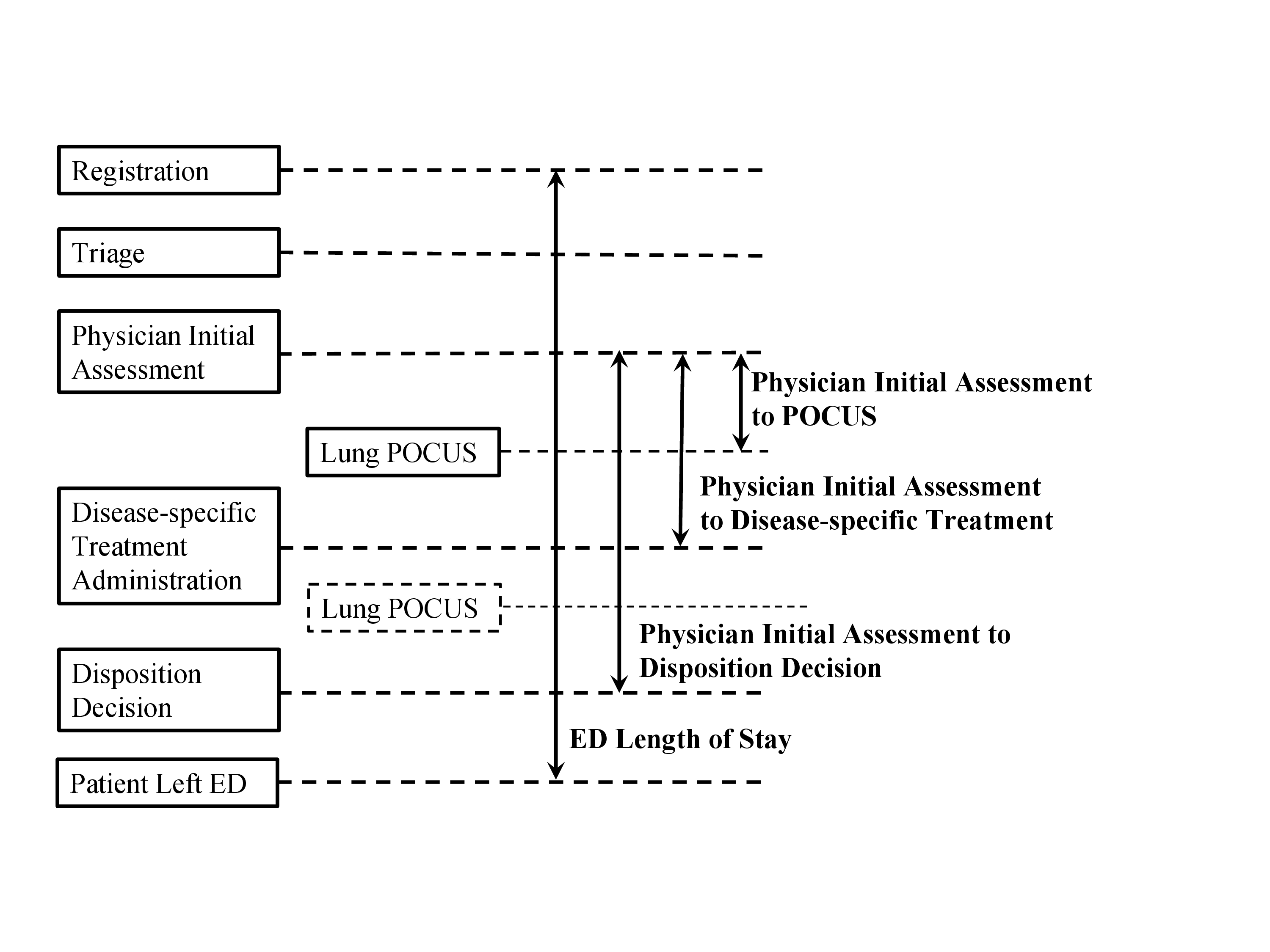 POCUS may be done anytime after Physician Initial AssessmentED=emergency department; POCUS=point-of-care ultrasonographyFigure S2. Kaplan-Meier Curves for Time to Disease-Specific Treatment for Patients with and without Lung POCUS, Accounting for POCUS as a Time-Dependent Variable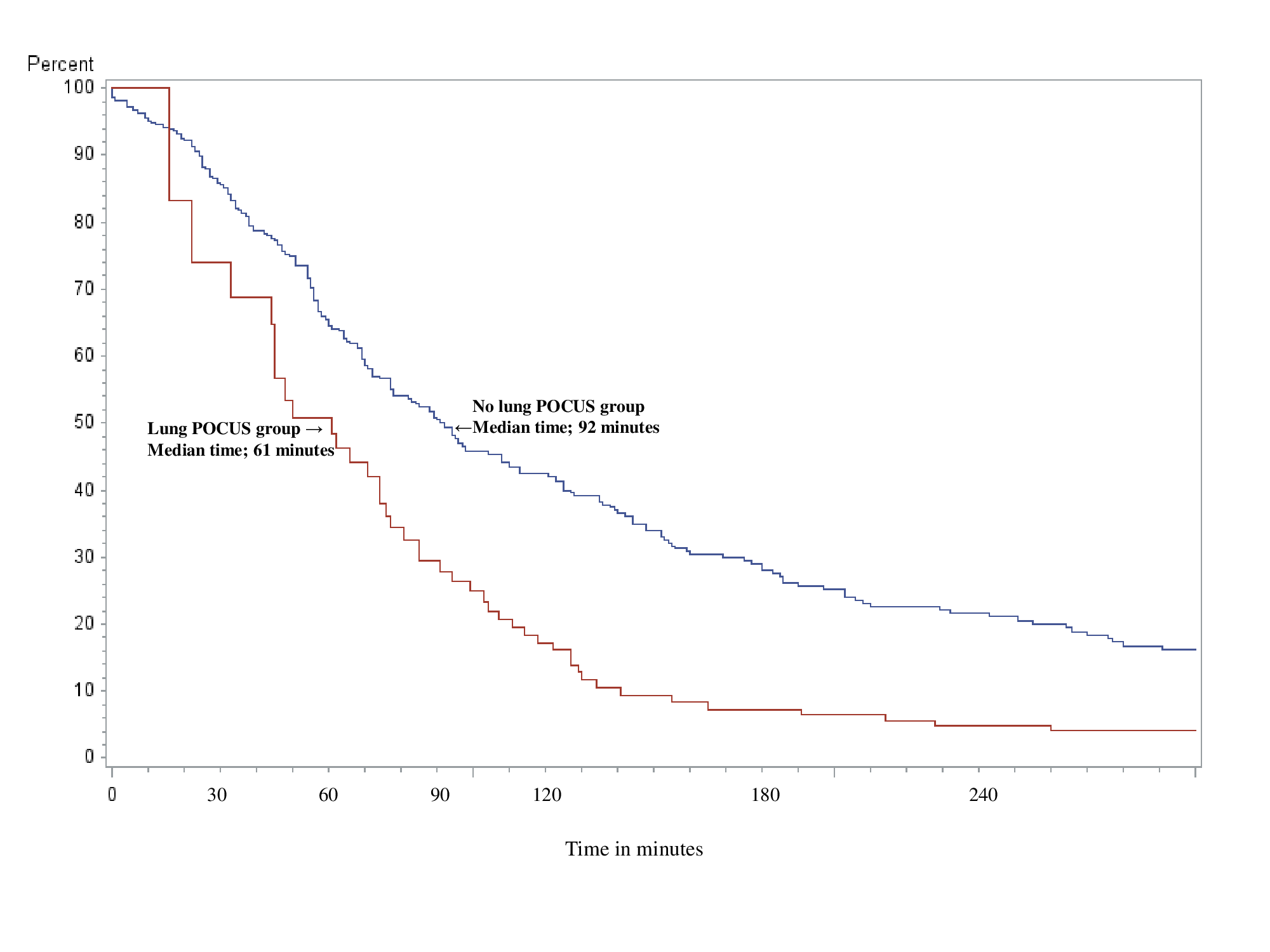 POCUS=point-of-care ultrasonographyLung POCUS groupLung POCUS groupNo lung POCUS groupNo lung POCUS groupCharacteristicsCharacteristics            n = 81            n = 81         n = 243         n = 243P valuePast history, n (%)Past history, n (%)  Hypertension  Hypertension61(75.3)174(71.6)0.57  Diabetes  Diabetes35(43.2)92(37.9)0.43  Smoking  Smoking31(38.3)108(44.4)0.37  MI/Angina  MI/Angina30(37.0)121(49.8)0.054  Atrial fibrillation  Atrial fibrillation26(32.1)104(42.8)0.12  Chronic kidney disease  Chronic kidney disease21(25.9)68(28.0)0.78  Pacemaker  Pacemaker16(19.8)13(5.4)0.0004  Stroke/TIA  Stroke/TIA14(17.3)32(13.2)0.36  Asthma  Asthma4(4.9)17(7.0)0.61Home oxygen, n (%)Home oxygen, n (%)5(6.2)26(10.7)0.28Current cardiac medication, n (%)Current cardiac medication, n (%)  Diuretics  Diuretics50(61.7)148(60.9)1.00  Beta blockers  Beta blockers49(60.5)134(55.1)0.44  Statins   Statins 44(54.3)144(59.3)0.44  ACEIs/ARBs  ACEIs/ARBs39(48.2)122(50.2)0.80  Ca blockers  Ca blockers32(39.5)72(29.6)0.10  Nitrates  Nitrates17(21.0)57(23.5)0.76  Antiarrhythmics  Antiarrhythmics8(9.9)15(6.2)0.32Current respiratory medication, n (%)Current respiratory medication, n (%)  Inhaled beta agonists  Inhaled beta agonists33(40.7)106(43.6)0.70  Inhaled steroids  Inhaled steroids22(27.2)61(25.1)0.77  Inhaled anticholinergics  Inhaled anticholinergics18(22.2)62(25.5)0.66  Oral steroids  Oral steroids8(9.9)28(11.5)0.84Symptoms, n (%)  Cough  Sputum production  Orthopnea  Palpitation48343414834341(59.3)(42.0)(42.0)(1.2)163948714(67.1)(38.7)(35.8)(5.8)0.230.600.350.130.230.600.350.13Physical examination, n (%)  Peripheral edema  Bilateral crackles  Bilateral wheezes525123525123(64.2)(63.0)(28.4)14114483(58.0)(59.3)(34.2)0.360.600.410.360.600.41Lung POCUS groupLung POCUS groupCharacteristics          n = 81          n = 81Physician initial assessment time to POCUS time (minutes), median, Q1-Q3  71.034-153POCUS time to patient left ED time (minutes), median, Q1-Q3  374.0221-848Timing of POCUS performed, n (%)   Before disease-specific treatment administration  After disease-specific treatment administration4529(55.6)(35.8)POCUS findings, n (%)  B-lines    Positive     Negative    Indeterminate64170(79.0)(21.0)(0)*Non-physician sonographers refer to trained medical students or trained ultrasound techniciansPOCUS=point-of-care ultrasonography*Non-physician sonographers refer to trained medical students or trained ultrasound techniciansPOCUS=point-of-care ultrasonography*Non-physician sonographers refer to trained medical students or trained ultrasound techniciansPOCUS=point-of-care ultrasonographyLung POCUS groupLung POCUS groupLung POCUS groupNo lung POCUS groupNo lung POCUS groupAdverse events      n = 81      n = 81      n = 81    n = 243    n = 243Potentially unnecessary treatment*, n (%)  Beta agonists  Anticholinergics  Steroids  Diuretics  Vasodilators853121(9.9)(6.2)(3.7)(1.2)(2.5)(1.2)302318642302318642(12.4)(9.5)(7.4)(2.5)(1.6)(0.8)Return within 7 days, n (%)3(3.7)1212(4.9)Inaccurate ED diagnosis, n (%)0(0)1010(4.1)UnadjustedUnadjustedAdjustedAdjustedAdverse eventsOR95% CIP value*OR95% CIP valuePotentially unnecessary treatment*0.780.30 to 1.840.710.620.22 to 1.540.37Return within 7 days0.740.13 to 2.850.920.800.14 to 3.151.00Inaccurate ED diagnosis0.210 to 1.030.0540.250 to 1.240.08